В Красноярском крае Почта России изменит режим работы отделений в майские праздники 1 и 9 мая станут выходными днями для всех почтовых отделений Красноярского края.30 апреля и 8 мая почтовые отделения всех классов закроются на час раньше.2 мая почтовые отделения будут работать по режиму работы воскресенья.3 мая отделения Почты России будут принимать клиентов в соответствии с графиком субботы, а 10 мая – по режиму работы воскресенья.С 4 по 7 мая отделения будут работать в обычном режиме.Для бесперебойной и своевременной доставки пенсий и пособий, почтовых отправлений и периодических изданий для некоторых сельских почтовых отделений может быть установлен другой режим работы. Пенсии и пособия в праздничные дни будут доставляться по расписанию, согласованному с региональными отделениями Пенсионного фонда РФ. Уточнить график работы или найти на карте ближайшее открытое почтовое отделение можно в мобильном приложении Почты России и на сайте компании. Установить приложение можно, перейдя по ссылке с мобильного устройства: https://pochta.onelink.me/YTri/2ff3e10Отделения Почты сегодня – это многопрофильные и многофункциональные офисы, где за один визит можно закрыть максимальное количество бытовых вопросов: получить корреспонденцию, купить продукты, оплатить ЖКХ, сделать денежный перевод или приобрести страховку. Для комфортного ожидания в отделениях внедрен сервис электронной очереди. Чтобы сэкономить время обслуживания в отделениях клиенты могут воспользоваться сервисами предоплаченных и предзаполненных отправлений, предварительной записью или простой электронной подписью. В 2019 году к этой услуге подключились 14,7 млн человек, в 2020 году 10,1 млн.ПРЕСС-РЕЛИЗ29 апреля 2021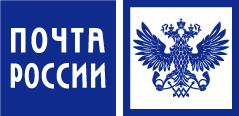 